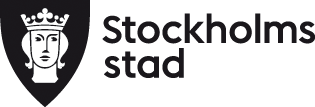 Inledning Bakgrund och utveckling av utredningsmallen Hösten 2015 enades stadens nätverk för enhetschefer/biträdande chefer inom familjerätt om att ta fram en stadsgemensam mall för dokumentation av vårdnads-, boende- och umgängesutredningar. En arbetsgrupp tillsattes för att ta fram ett förslag som alla stadsdelsförvaltningar skulle testa under perioden juni till december 2016. Efter testfasen reviderades mallen med utgångspunkt i de inkomna synpunkterna.  I arbetsgruppens uppdrag ingick också att ta fram detta metodstöd som är tänkt att vara ett stöd vid användning av utredningsmallen. 2022 togs en ny utredningsmall fram av Östermalms familjerätt, nuvarande Norra innerstaden, i samverkan med barnrättsjurist hos SKR (Sveriges Kommuner och Regioner) efter ett centralt beslut inom staden. I den nya mallen finns ny rubriksättning och innehållet har anpassats efter barnkonventionen som antagits som lag. 2023 enades stadens nätverk för enhetschefer/biträdande chefer inom familjerätt att börja arbeta efter den framtagna mallen. Den lades in i stadens digitala verksamhetssystem. Det befintliga metodstödet har uppdaterats efter den nya mallen.Syftet med utredningsmallen Ett av de viktigaste syftena med en gemensam utredningsmall handlar om likställighetsprincipen enligt kommunallagen - att staden ska behandla sina medborgare lika om det inte finns sakliga skäl för annat. Genom att använda samma underlag för utredning, dokumentation och bedömning ökar också transparensen i utredningarna för både handläggare och den som berörs av utredningen. Utredningsmallen kan också underlätta för domstolar då alla utredningar rörande vårdnad, boende och umgänge från familjerätten i Stockholms stad får samma struktur. Syftet med ett metodstöd till utredningsmallen är att det ska vara ett stöd i arbetet och bidra till att alla handläggare använder utredningsmallen på ett likartat sätt.   Ytterligare ett syfte med både utredningsmallen och metodstödet är att säkerställa och tydliggöra ett barnrättsperspektiv. Utredningsmallen och metodstödet ersätter inte övriga styr- och stöddokument som reglerar arbetet inom familjerätt utan är ett komplement till dessa. Information som redan framgår i nedan angivna dokument kommer därför inte att upprepas i metodstödet. Metodstödet är inte styrande för stadsdelsförvaltningarna, utan är endast tänkt att vara en vägledning i arbetet. Stadens styrdokument:  Riktlinjer för vårdnad, boende, umgänge och namn  Stadens stöddokument för Sociala system (”Paraplyet”): Användarhandledning för Sociala system Myndigheten för familjerätt och föräldraskapsstöds (MFoF) och Socialstyrelsens publikationer:  Vårdnad, boende och umgänge – handbok - stöd för rättstillämpning och handläggning inom socialtjänstens familjerätt Handläggning och dokumentation inom socialtjänsten Samarbetssamtal - Ett stöd för föräldrar vid separation Bedöma barns mognad för delaktighet - Kunskapsstöd för socialtjänsten, hälso- och sjukvården samt tandvården Om barnet behöver ny vårdnadshavare Vårdnadsöverflyttning i samband med våld i familjen Barns delaktighet i utredningar om vårdnad, boende och umgänge.Myndigheten för familjerätt och föräldraskapsstöds allmänna råd om socialnämndens ansvar för vissa frågor om vårdnad, boende och umgänge. (HSLF-FS2017:47)Sveriges Kommuner och Regioners (SKR) publikationer:  Barnkonsekvensanalys- Stödmaterial till fördjupad bedömning av barnets bästa.Råd till användare Läs igenom hela utredningsmallen innan användning 
För att underlätta användningen rekommenderas att utredaren går igenom utredningsmallen i sin helhet för att få en helhetsbild innan användning.   Att ställa frågorna  Som handläggare bör man fundera på hur man kan använda utredningsmallen så att det bäst passar ens arbetssätt och den person man har framför sig. Det kan finnas områden som är svårare att prata om, som exempelvis frågor om våld, belastningsregistret eller missbruk. För att samtalet med den enskilde ska bli bra är det viktigt att man som utredare själv förstår varför dessa frågor är nödvändiga att ställa för att vid behov kunna förklara det för föräldrarna.  Utredningsplan För att från början få en bra planering för arbetet med utredningen är det till hjälp att göra en utredningsplan där det framgår vilka kontakter man planerar att ta under utredningens gång, tider för möten, hembesök med mera. Ett bra sätt kan vara att föräldrarna får ett mötesschema, som kan skickas hem eller lämnas vid ett första möte. Att skriva en utredning För att så långt som möjligt skapa förutsättningar för välgrundade beslut behöver utredningen uppfylla vissa grundläggande krav: Fakta presenteras på ett sakligt sätt med fokus på barnets situation, rättigheter och behov, med utgångspunkt i det lagstiftaren anger i bestämmelserna samt utifrån den specialkunskap som familjerätten har.  Språket är korrekt och tydligt och försvåras inte av exempelvis förkortningar. Det redovisas tydligt vad som är fakta och vad som är utredarens egna reflektioner och bedömningar. Utredningen bör begränsas till sådant som är relevant för frågans bedömning. Den som utför utredningen bedömer vad som är relevant. Det är en fördel för både läsbarhet och tydlighet om en utredning är kort och sammanfattande snarare än lång och beskrivande. Det är sammanfattningar av till exempel det föräldrar och referenter har uppgett som ska rapporteras, inte långa beskrivningar. Om någon, till exempel föräldrarna, vill ha med ytterligare uppgifter som de lämnat, som utredaren inte bedömt vara relevanta eller nödvändiga att ta med i den skrivna utredningen, har de rätt att skriva en egen bilaga som bifogas till utredningen. Barnets uppgifter redovisas i referatform, med de hänsyn tagna som beskrivs i stycket om barnsamtal i denna manual. Om det finns tidigare upplysning, i samma mål, så kan materialet återanvändas och behöver inte upprepas igen. Föräldrarnas delar samt barnets del ska istället kompletteras med nya uppgifter.Om utredningen rör flera barn När utredningen rör flera barn, bör varje barn redovisas för sig Det är viktigt att det klart och tydligt framgår vilka uppgifter som gäller vilket barn så att inga missförstånd kan uppkomma vid bedömningen av vad som är det enskilda barnets bästa. Om det finns behov av tolk I ärenden där det behövs tolk välj helst en auktoriserad tolk (som då har genomgått ett auktorisationsprov hos Kammarkollegiet) Om det är en bra tolk försök boka samma tolk även till kommande möten.  Skriv ut eller förklara för föräldrarna, att tolk inte betyder släkting. En tolk från upphandlad tolkförmedling ska alltid användas.Vägledning rubrik för rubrik Utredningsmallens utformning Rubrikerna i utredningsmallen täcker in de områden som vanligtvis behöver utforskas och beskrivas i utredningar om vårdnad, boende och umgänge.  Försättsbladet På försättsbladet ska målnummer, personuppgifter på barn och föräldrar samt datum när uppdraget inkommit framgå, samt båda handläggares namn.  Innehållsförteckning Det är frivilligt att ha med innehållsförteckning men en sådan kan underlätta för läsaren, särskilt i långa utredningar och utredningar som rör flera barn. För att uppdatera innehållsförteckningen: Klicka på innehållsförteckningen och tryck på ”uppdatera tabell”. Välj om du vill uppdatera hela tabellen eller bara sidnummer. Sammanfattning Det är frivilligt att ha med en summerande översikt då det kan vara bra för läsaren att snabbt och enkelt kunna få reda på det allra mest väsentliga. Sammanfattningen får inte innehålla uppgifter som inte tagits upp i den övriga utredningstexten.  Barnens familjerättsliga ställning Under denna rubrik ska det framgå vem eller vilka som har vårdnaden om barnet, var barnet är skrivet, och hur boendet eller umgänget är utformat. Även eventuella interimistiska beslut ska tas med. Enbart dagsaktuella uppgifter ska framgå, hur det sett ut beskrivs längre fram i utredningen. Utredningens genomförande Här ska framgå hur utredningen har bedrivits samt när den påbörjades och avslutades. Det ska också finnas uppgifter, i kronologisk ordning med datum, om: samtal med föräldrar och barn samt hembesök  när och var samtalen ägde rum samt i vilka konstellationer  vilka referenspersoner som har kontaktats och deras relation till barnet eller föräldrarna om socialregister från annan kommun eller misstanke- och belastningsregister inhämtats om tolk använts vid samtalen. (Har det förekommit svårigheter på grund av användandet av tolk, bör detta istället framgå under rubriken ”Särskilda omständigheter under utredningstiden”. Särskilda omständigheter under utredningstiden Om det finns brister i utredningen eller svårigheter i genomförandet redovisas det här. Exempel på brister kan vara att någon av föräldrarna eller barnet inte har medverkat, om det av andra skäl inte förekommit några utredningssamtal eller om utredaren inte fått föräldrarnas samtycke till att hämta in relevanta upplysningar, ifrågasättande av faderskapet, polisanmälningar, sjukdom, byte av handläggare med mera.  Exempel på särskilda händelser är saker som inte med lätthet fås med i övriga texter. Till exempel om någon av föräldrarna uppträtt hotfullt eller aggressivt, släktingar/anhörigas agerande med mera. Om en förälder inte gett sitt samtycke till att utredaren inhämtar uppgifter från exempelvis förskolan, ska skälet till detta framgå och vad det får för konsekvenser för utredningen och den bedömning som görs.  Utredaren kan dock med stöd av 10 kap. 2 § OSL kontakta de referenter som behövs i utredningen och egentligen krävs inte samtycke. Det gäller även vid kontakt med förälderns nya partner.Rubriken tas bara med om det förekommit svårigheter att genomföra utredningen, i annat fall tas den bort.   BarnrättsperspektivI och med arbetet med att förtydliga barnrättsperspektivet i de familjerättsliga utredningarna har en kort sammanfattning tagits fram som ligger i den nya mallen, och ska tas med i samtliga utredningar. Utredarna behöver inte lägga till egen text under denna rubrik.Utredarna beskriver kort i vilken utsträckning barnet har fått medverka i utredningen under följande rubriker, se nedan. I utredningsmallen finns stödfrågor som utredarna kan ta hjälp av. Dessa frågor är endast till för att hjälpa utredarna och ska sedan tas bort, inför färdigställande av utredning.
InformationDelaktighet/InflytandeÅterkoppling Registeruppgifter Utdrag ur socialregister Redovisas gällande barn, föräldrar och föräldrarnas nya partners om de är en del av barnets liv.  De uppgifter från socialtjänstens register som är relevanta för utredningen (vanligtvis redovisas allt utom faderskap och informationssamtal) ska redovisas på ett tydligt sätt. Anledning till utredning, vem ärendet gäller och vilken enhet. Det är särskilt viktigt att redovisa sådant som påverkar eller kan förmodas påverka förälderns omsorgsförmåga, föräldraansvar och samarbetsförmåga, likaså sådant som rör våldsbenägenhet eller brist på respekt för andras personliga integritet. Socialtjänstens bedömning och beslut om insatser ska redovisas. Det ska framgå om någon insats är pågående.  Om insatsen avslutad ska det framgå om målet för insatsen uppnåtts.
Uppgifter från socialregister i annan kommun ska redovisas på samma sätt i de fall det har begärts in.  

Har ett socialregisterutdrag inhämtats tidigare, i samma mål, refererar utredarna till det inhämtade socialregistret och redovisar enbart nya aktualiteter.Det är viktigt att datumet för utdraget ur socialregistret framgår. 
Utdrag ur polisens misstanke- och belastningsregister Misstanke- och belastningsregister begärs in gällande föräldrar och nya partners (se Vårdnad, boende och umgänge – handbok – stöd för rättstillämpning och handläggning inom socialtjänstens familjerätt). Utdraget från registret bör redovisas i sin helhet, kan biläggas. Redovisningen ska innehålla uppgifter om brottsrubricering, datum samt påföljd.  Det är viktigt att datumet för utdraget ur misstanke- och belastningsregistret framgår. Barnet (i utredningen skrivs barnet namn och ålder) 
Föräldrarnas beskrivning av barnet och barnets behov (skriv ut barnets namn och ålder i rubriken) Här redogörs för respektive förälders beskrivning av barnet utifrån personlighet, intressen, hälsa, eventuella särskilda behov, relationer till kamrater, skolsituation, känslomässig anknytning och relation till förälder och andra viktiga personer. Om barnet varit med om svåra händelser eller omständigheter i sitt liv och hur barnet har påverkats av det skildras också under denna rubrik liksom hur barnet påverkas av föräldrarnas konflikt samt hur föräldern ser på barnets behov på kort och lång sikt.   Beskrivning av barnets mognad
Föräldrarna tillfrågas om deras uppfattning om barnets mognad och utveckling, följer barnet sin förväntade utvecklingsfas och är barnets mognad åldersadekvat? Förstår barnet den nuvarande situationen?  För mer information kring mognad, se under rubriken ”Mognadsbedömning”.Hembesök hos föräldrarna Nedanstående är en beskrivning av hur det kan gå till att göra ett hembesök i samband med en utredning rörande vårdnad, boende och umgänge. I vissa ärenden kan arbetet emellertid behöva läggas upp på något annat sätt, helt eller delvis beroende på situationen. Ibland kan till exempel ett kompletterande hembesök behöva göras. Efter att föräldrarna har haft, i början av utredningen, antingen ett gemensamt informationssamtal (om lämpligt) eller varsitt enskilt, erbjuds barnet ett eget informationssamtal. Barnet får då i ett tidigt skede reda på vad som sker, vilka utredarna är, vad som kommer hända framåt och hur ett hembesök går till. Barn har rätt till information och att kunna ställa frågor och lämna åsikter på samma sätt som sina föräldrar. I vissa fall kan hembesöket vara den första gången barnet träffar utredarna. Det är då extra viktigt att säkerställa att föräldrarna har förberett barnet på vilka som kommer, varför och annars stötta föräldrarna i att informera barnet kring skälet till hembesöket.Syftet med ett hembesök är att få en bild av barnet i hemmiljön. Det är emellertid viktigt att ta hänsyn till att både barn och föräldrar kan känna sig spända i samband med den ovanliga och laddade situation som ett hembesök kan innebära, vilket kan påverka samspelet.  Det kan underlätta om barnet träffat utredarna tidigare vid ett informationssamtal.Hembesöket bör ses som ett gemensamt samtal med både föräldern och barnet och inte som ett enskilt samtal med barnet. Hembesöket utgör en bra bas inför enskilt samtal med barnet då det också då går att återknyta till det som sagts och ägt rum under hembesöket. Tips! Om föräldern vill så kan det vara bra och avdramatiserande att fika tillsammans under hembesöket.  Inför besöket Föräldrarna behöver innan hembesöket få information om att de ska förbereda barnet, oavsett om barnet varit på informationssamtal eller inte, på varför utredarna kommer och att syftet med hembesöket är att se barnet och föräldern tillsammans hemma. Ett sätt kan vara att informera respektive förälder att de ska förbereda barnet inför hembesöket, fråga hur de tänker presentera utredarna och varför de kommer. Föräldern behöver ha förklarat för sitt barn att det är på grund av att föräldrarna inte är överens exempelvis om var barnet ska bo och att man ska få hjälp att komma fram till en lösning, som familjerätten kommer. Föräldern behöver också få information om att de vi vill träffa vid hembesöket endast är de som bor i hushållet barn, förälder och eventuell ny partner och inte släktingar och eventuella vänner till familjen. Det är också viktigt att tala om för föräldern att vi är medvetna om att hembesöket är kort och sker under speciella förhållanden, men att det ändå kan ge värdefull information.  Under besöket Vid hembesöket kan det vara bra att be föräldrarna att inför barnet berätta hur de innan hembesöket förklarat för barnet varför vi kommer. Om det visar sig att föräldern inte varit tillräckligt tydlig med barnet om vilka utredarna är så är det viktigt att samtala om det så att barnet får korrekt information om varför vi kommer hem till dem.  Relevanta frågor att ställa kan handla om vardagsrutiner. Utredaren kan be barnet och föräldern berätta om en alldeles vanlig dag, vad händer från det att barnet stiger upp på morgonen fram till dess att det är dags att sova igen. Vem stiger upp först, vad händer sen, hur går hämtning och lämning från skolan till och hur går nattningen till. Dessa frågor kan även leda in på att sedan kunna ställa frågor som vad de i familjen kan bli osams om och hur de löser det och blir sams igen. Andra frågor kan vara vilka regler som föräldrarna har och vad som är lika och olika hos föräldrarna. Vi kan också be föräldern berätta för barnet, formulerat utifrån ålder och mognad, om hur de tänker om vårdnad, boende och umgänge. Vad tycker föräldrarna olika om? Hur tänker pappa om boendet och hur ska Kalle eller Stina träffa mamma?  I samtalet med barnet och föräldern kan vi även få en bild av hur öppet och möjligt är det för barnet att prata om den andra föräldern. Det skapar också möjligheter för att senare i det enskilda barnsamtalet kunna prata enskilt och öppet med barnet om vad föräldrarna tycker. Tips! Under hembesöket kan utredaren tillsammans med barnet läsa ”Nalles föräldrar tycker olika” eller se filmen ”Hugo besöker familjerätten” på iPad tillsammans. Det är bra att läsa broschyren hos båda föräldrar eftersom barnet känner igen berättelsen och båda föräldrar är delaktiga. Efter besöket Vissa frågor kan vara bra att ställa vid första utredningssamtalet med föräldern efter hembesöket: Var barnet som det brukar vara vid hembesöket, om inte, vad var annorlunda? Hur kände du, var du annorlunda, i så fall på vilket sätt? Pratade barnet om vad vi sagt när vi gått? Andra reflektioner. Dokumentation Det som går att beskriva är observationer vid hembesöket, hur barn och föräldrar samspelar och relaterar till varandra under besöket. Beskriv konkret det som faktiskt händer och det som kan ses. Exempelvis att förälder och barn hjälper varandra att berätta eller att barnet under hela besöket sitter i förälderns knä eller inte vill delta i samtalet, om föräldern pratar mycket negativt om den andra föräldern och liknande. Man bör inte utifrån hembesöket uttala sig om barnets anknytning eller göra tolkningar, men det går till exempel att beskriva hur och till vem barnet söker sig under samtalet. Det kan också vara bra att kortfattat och neutralt beskriva den fysiska miljön i hemmet, har barnet eget rum, är bostaden barnanpassad etc.  Egna reflektioner från hembesöket ska skrivas in under rubriken ”Observationer vid hembesöket”. Samtal med… (barnets namn) Under den här rubriken beskrivs vad som framkommit i utredarens samtal med barnet. Läs:  Socialstyrelsens ”Barns delaktighet i utredningar om vårdnad, boende och umgänge” Du hittar den på Socialstyrelsens webbplats http://www.socialstyrelsen.se/ Barnets rätt att uttrycka sin vilja och att få sina synpunkter beaktade framgår av bestämmelser i föräldrabalken (FB) som i sin tur bygger på barnkonventionens artikel 12 om barnets rätt att komma till tals. Att barnet kommer till tals innebär att barnet får en möjlighet att uttrycka sina åsikter och berätta om sina erfarenheter. Den som gör en utredning om vårdnad, boende och umgänge ska försöka klarlägga barnets inställning och redovisa den för rätten. Barnets vilja är en viktig del i domstolens bedömning av vad som är barnets bästa. Det är dock viktigt att komma ihåg att även om socialtjänsten har en skyldighet att låta barnet komma till tals så innebär det inte att barnet har skyldighet att prata och berätta. Barnet ska inte behöva ta ställning om barnet inte vill. Barnet måste dock få den information det behöver, vilket är barnets rättighet.Båda föräldrarna bör få möjlighet att vara den som kommer med barnet till samtalet, eller om båda föräldrarna kan följa med tillsammans. Samtal med barnet kan också, om det är lämpligt, ibland genomföras med barnet enskilt. Barnet bör ges information kontinuerligt under utredningens gång, vid varje tillfälle, formulerad utifrån barnets ålder och mognad, om vilken roll utredaren har i förhållande till barnet och varför man träffas. Det är också bra att informera om att utredaren och barnet tillsammans kommer överens om vad föräldrar och domstol ska få veta av det barnet berättat. Barnet behöver också få veta att beslutet kanske inte kommer att bli så som barnet önskar eftersom det i slutänden är domstolen som bestämmer. En annan sak som är viktigt att ta upp med barnet är att om allvarliga saker kommer fram i samtalet så kan utredaren behöva berätta det vidare, eftersom alla barn har rätt till skydd mot saker som inte är bra för dem, t.ex. om man blivit utsatt för våld eller övergrepp. Inga barn får utsättas för kroppslig bestraffning eller annan kränkande behandling. Om sådant händer har man rätt till skydd, hjälp och stöd.  Syftet med samtalen är att få en bild av barnets vilja och livssituation. Tänk på att ställa öppna frågor. Även om det är angeläget för utredningens skull att få in ett så gediget underlag som möjligt är det samtidigt viktigt barnet aldrig ”luras in” i att berätta mer än vad det egentligen vill. Utredaren måste hela tiden vara tydlig med sammanhanget, ramarna och att uppgifterna kan komma att ingå i utredningen. Om barnet inte vill svara på en fråga så insisterar vi inte.  Tips! Exempel på olika metoder/material som kan vara bra att använda vid barnsamtalet är: Cafcass, Tre husen i Signs of safety, nätverkskarta, tejping.  Det kan vara bra att tillsammans med barnet bestämma ett ”stopptecken” som barnet kan använda om det inte vill svara. Efter varje samtal ska barnet få information om vad som kommer hända i nästa steg. I allmänhet behövs minst två utredande samtal. Det är viktigt att barnet får ta del av det som utredarna skrivit ned. Barnet har en rätt att ändra, lägga till och ta bort uppgifter från sin egen del innan det används i utredningen. Barnet bör däremot informeras om utredarnas anmälningsskyldighet. Barnet bör erbjudas ett avslutande samtal och informeras om vad utredaren har kommit fram till i utredningen. Barnet får då möjlighet att ställa frågor och lämna synpunkter på utredarens förslag. Även små barn som inte helt förstår sammanhangen kan ha en behållning av detta. OBS! Om utredaren inte har pratat med barnet behöver orsaken tydligt redovisas under rubrikerna information, delaktighet och återkoppling, se s. 10.Tänk på: Utifrån en dialog med barnet och ett försök att se situationen ur barnets perspektiv, är det utredarens uppgift att förmedla till domstolen hur barnet tänker, upplever sin situation och vilka åsikter barnet har. De uppgifter som barnet lämnar ska hanteras varsamt och med hänsyn till barnets integritet. Det är ibland svårt att avgöra hur mycket som kan lämnas ut av uppgifter från barnet. Med större barn kan utredaren och barnet tillsammans komma överens om vad som ska återges. I vissa situationer kan det vara direkt olämpligt att föra vidare vad barnet sagt och eventuellt uttryckt i en viljeyttring, till exempel om barnet lever i en sådan pressad situation att det finns risk för att det kommer att utsättas för svåra frågor och påtryckningar från någon av föräldrarna. Utredaren måste i första hand ta hänsyn till barnets integritet och skydd. Ju större delaktighet barnet får i besluten, desto större utsatthet kan det också medföra. Det kan vara svårt att veta vad som är barnets vilja, eftersom barn lätt påverkas att ha en viss viljeinriktning för stunden. Barnet är ofta indraget i och påverkat av föräldrarnas konflikt och säger kanske sådant som inte överensstämmer med dess verkliga behov och intressen. Det är också svårt, särskilt för yngre barn, att förstå vilka långsiktiga konsekvenser en speciell lösning kan få, till exempel vad gäller boende. Ett problem är också att barnet ofta är ambivalent till olika lösningar och till föräldrarna – det både vill och inte vill, både längtar efter och tar avstånd från dem, både tycker om och är arg på dem.  Om det är olämpligt att klarlägga barnets inställning bör detta liksom skälen anges. Ur ”Vårdnad, boende och umgänge” (Socialstyrelsen 2012) Uppgifter från föräldrarna Här framkommer föräldrarnas beskrivning gällande bakgrund, aktuell situation, beskrivning av de själv och varandra som föräldrar samt samarbetet dem emellan utifrån barnets bästa och inställningen vad som blir bäst för barnet gällande vårdnad, boende och umgänge.  En viktig del är bilden av det egna och den andras föräldraskap samt deras uppfattning om vad respektive förälder ska ge barnet i form av tid, omtanke, delaktighet i aktiviteter, engagemang och omvårdnad. Hur beskriver föräldrarna att de kan prioritera barnets behov före sina egna och se situationen utifrån barnets behov och perspektiv? Föräldrarnas inställning till hur deras konflikter påverkar barnet samt hur de kan hjälpa barnet i detta är också viktigt att få fram. Viljan och möjligheter till ett gott samarbete tas upp här och även hur samarbetet fungerar efter separationen – med utgångspunkt från vad barnet behöver. Utredaren bör erbjuda föräldrarna ett avslutande samtal, enskilt eller tillsammans, för att sammanfatta vad som kommit fram under utredningen och vilka bedömningar och förslag till beslut som kommer att lämnas till domstolen. Referentsamtal Här ges en beskrivning av vad varje referensperson har sagt om barnet när det gäller områden som är väsentliga för utredningen. Datum för när referenssamtal hållits och med vem samt godkännande av samtalet ska framgå. Referenssamtal bör i första hand ske muntligen vid besök eller per telefon och endast vid undantag genom skriftliga frågor. Det är bra att kunna ställa följdfrågor och det är en risk att få mycket knapphändig information när referenspersonen svar lämnas skriftligt.   Till förskola, skola och fritidsverksamhet är det viktigt att ställa frågor som kan ge en saklig och objektiv beskrivning av barnet som person och barnets mognad, relation till kamrater och olika vuxna på skolan. Hur ser barnets relation ut till respektive förälder och hur fungerar samarbetet mellan verksamheten och föräldrarna? Hur går det i skolarbetet, når barnet kunskapsmålen osv? Har förskolan eller skolans elevhälsa någon information om hur tandvård, sjukvård och eventuell medicinering sköts? Hur ser förskolan, skolan och fritidsverksamheten på barnets behov och situation framåt? Det är även bra att fråga om det är något i barnets situation som ger eller har gett anledning till oro för att barnet far illa eller riskerar att fara illa eller förändringar skett i barnets mående.  Till föräldrars partners är det bra att ställa frågor och be dem beskriva barnet och barnets behov samt hur de uppfattar att barnet påverkas av tvisten. Det är också bra att fråga vad partnern själv gör eller kan göra för att underlätta och förbättra för barnet.  Om en referensperson är släkt eller vän till en förälder ska släktskapet eller vänskapen redovisas samt skälen till valet av referensperson.  Analys och bedömning Analysen och bedömningen bygger på en sammanvägning av det material som hämtats in, en bedömning av allmänna risk- och skyddsfaktorer och en konsekvensanalys. Vid bedömning av vad som blir bäst för barnet ska särskilt avseende fästas vid risken för att barnet eller någon annan i familjen utsätts för övergrepp eller att barnet olovligen förs bort, hålls kvar eller annars far illa. Avseende ska också fästas vid barnets behov av en nära och god kontakt med båda föräldrarna. Hänsyn ska tas till barnets vilja med beaktande av barnets ålder och mognad.  Här ska också bedömningen av föräldrarnas förmåga att hålla barnet utanför sina konflikter, att skilja på sina egna och barnets behov, samt förmågan att prioritera barnets behov framför sina egna ingå. Övriga individuella förhållanden, till exempel om barnet har behov av särskilt stöd kan också behöva tas med. Finns behov av umgängesstöd eller annan form av kontakt med sin förälder?  Risk- och skyddsbedömning Risker för att barnet far illa eller riskerar att fara illa ska väga tungt i bedömningen av barnets bästa. Dessa risker ska belysas i förhållande till barnets behov av en nära och god kontakt med båda föräldrarna samt aktuella/betydande skyddsfaktorer. Sannolikhet ska bedömas och en prognos ska göras.  Mer om riskbedömningar i utredningar om vårdnad, boende och umgänge finns att läsa i handboken Vårdnad, boende och umgänge som finns på MFOF:s webbplats http://www.mfof.se/. Där finns också Riskbedömningar i utredningar om vårdnad, boende och umgänge- ett stöd för familjerättens handläggning. KonsekvensanalysI en konsekvensanalys är det bra att ställa upp rubriker, vårdnad, boende och umgänge och resonerar om vad som är fördelar och nackdelar med det föräldrarna har yrkat på, exempelvis gemensam vårdad eller ensam vårdnad. 
Sammanfattande bedömning
I den sammanfattande bedömningen är det utredarnas sammanfattning, vad de anser blir bäst för barnet, som presenteras. Här redovisas även den mognadsbedömning som har gjorts, som en underrubrik. I utredningsmallen finns nedan korta stödtext inkluderad som ska tas bort efter att utredningen är färdigställd.I den sammanfattande bedömningen av barnets bästa i aktuella frågor, vävs de tillämpbara artiklarna i barnkonventionen in. Det bör tydligt framgå hur de olika artiklarna avvägts mot varandra om utredaren bedömt att en eller flera av artiklarna ska väga tyngre än andra för att artikel 3 om barnets bästa ska uppnås.Utredarna tar först fram de artiklar från barnkonventionen som är mest relevanta i det aktuella ärendet. Barn har vissa rättigheter som ska tillgodoses. Vissa artiklar är grundläggande för alla barn och andra är tillämpbara för barnet i det aktuella ärendet. Varje artikel presenteras kort innan bedömning, se mall för förslag. De artiklar som inte används ska tas bort. Exempel. Barn har rätt till båda sina föräldrar enligt artikel 9 om det inte bedöms vara nödvändigt med ett åtskiljande för barnets bästa. Framkommer det i utredningen att det inte är lämpligt att barnet har kontakt med båda sina föräldrar ska det presenteras kopplat till tillämpbar artikel. Utredarna gör en avvägning av vad som är barnets bästa genom att väga artikel 9 mot de artiklar som tillämpats och väger tyngre.  Det kan se ut till exempel enligt följande: Barn har rätt till båda sina föräldrar enligt artikel 9, men utifrån det inhämtade underlaget bedöms risken vara hög att barnet utsätts för fortsatt våld om ett umgänge kommer till stånd. Barnets rätt till ett liv fritt från våld enligt artikel 19 och barnets rätt att få utvecklas enligt artikel 6 måste anses väga tyngre än artikel 9 för att barnets bästa ska tillgodoses.
Från det som framkommit i utredningen bedöms hur barnets bästa på bästa sätt tillgodoses. Det ska vara tydligt vad utredarna anser är de viktiga delarna som gör att utredarna lämnar ett visst förslag till beslut och kopplar det till barnkonventionens aktuella artiklar. Har utredarna i den tidigare mognadsbedömningen kommit fram till att barnets åsikt ska tillmätas stor betydelse i den sammanfattande bedömningen, för att man ska anse att barnets bästa är uppfyllt, bör det även kort framkomma här.I en bedömning av barnets bästa med ett barnrättsperspektiv bör det framgå:Vilka rättigheter som är aktuellaVilka risker som finns för att barnet inte får sina rättigheter tillgodoseddaVilka konsekvenser det blir för barnet utifrån olika beslutsalternativHur barnets rättigheter säkerställs på bästa sätt utifrån barnets behovHur barnets åsikter beaktas utifrån ålder och mognadEn beskrivning av föräldrarnas intresse och hur avvägningen skett mellan föräldrarnas intresse och barnets rättigheter. MognadsbedömningI utredningsmallen finns en rubrik som heter Mognadsbedömning. Utredarna beslutar själv var den placeras i dokumentet i det aktuella ärendet för att det ska bli så följsamt som möjligt. I utredningsmallen har rubriken placerats som en del av den sammanfattande bedömningen och presenteras efter barnkonventionens artiklar.BakgrundEnligt art. 12 barnkonventionen och 6 kap 2 § föräldrabalken har barn rätt till information och uttrycka sin mening och hänsyn ska tas till barnets ålder och mognad och därför behöver en mognadsbedömning göras. Inför en sammanfattande bedömning i en vårdnads-, boende- och umgängesutredning ska en mognadsbedömning lämnas där det framgår hur utredarna resonerar kring i vilken utsträckning barnets utsaga ska tillmätas betydelse i vidare analys och bedömning. Mognad innebär förmåga att uttrycka sina åsikter på ett rimligt och självständigt sätt. StödmaterialI den utredningsmall som idag finns tillgänglig i paraplyet, finns det stödfrågor inkluderade. Stödfrågorna ska ses som ett hjälpmedel för utredaren att formulera en mognadsbedömning. Ytterligare underlag finns att hämta hos socialstyrelsen – Bedöma barns mognad för delaktighet (socialstyrelsen.se), vilket även inkluderar barn med olika funktionsnedsättningar. Se även stödmaterialet ”Barnkonsekvensanalys- stödmaterial till fördjupad bedömning av barnets bästa” av SKR (Sveriges Kommuner och Regioner).Generellt om barns mognadFörutom barnets ålder och utvecklingsnivå påverkas barnets förmågor och mognad av tidigare erfarenheter så som till exempel kriser och trauman, vilket kan medföra att vissa barn mognar snabbare och andra barn hamnar något efter i sin utveckling. Forskning visar att information, erfarenhet, miljö, sociala och kulturella förväntningar samt omfattning av stöd, påverkar barnets förmåga att bilda egna åsikter och uppfattningar. Det är viktigt att se varje barn som unikt och med egna erfarenheter. Barn kan även fysiskt upplevas som äldre, men ha en mognad som inte speglar barnets fysiska mognad och tvärtom. Barn som är sena i sitt tal kan fortfarande vara tidiga i sin mognad. Vikten av information Barn behöver få kontinuerlig information under utredningens gång, vilket kan vara ett sätt för utredarna att få sig en uppfattning om barnets förmåga och mognad. Barnet behöver ha fått relevant information för att kunna lämna en åsikt. Utan relevant och anpassad information till barnet, vet barnet inte vad denne lämnar en åsikt om eller vad åsikten kommer leda till och/eller hamnar. Barn har rätt till information som är anpassad till hens ålder och mognad. Vid en mognadsbedömning är det därmed viktigt att utredaren försöker inhämta flera olika uppfattningar om barnets utveckling och mognad. Det är viktigt att prata med föräldrar och förskolepersonal/skolpersonal. Det är även av vikt att inhämta uppgifter från vårdinstanser, då även dessa kan ge en god bild av barnets mognadsnivå och dess förmåga att förstå information. För att kunna göra en mognadsbedömning behövs både generella kunskaper om barns utveckling, men även om det individuella barnets utveckling och mognad. Detta bör inhämtas av personer i barnets omgivning, men även genom utredarens egen uppfattning om barnet.  Många gånger talas det om barnets förmåga att förstå konsekvenser, vilket kan vara svårt att beskriva eftersom förmågan att förstå konsekvenser utvecklas successivt hos barn och inte är statiskt. Det går inte att säga att ett barn har en förståelse eller inte, utan snarare i vilken grad av förståelse och konsekvenstänk barnet besitter.Konkreta delar i mognadsbedömningenEn introduktionstext enligt nedan finns inkluderad under rubriken för att göra det tydligt för läsaren.Enligt artikel 12 i barnkonventionen har barn rätt att uttrycka sin mening och höras i alla frågor som rör barnet. Hänsyn ska tas till barnets åsikter, utifrån barnets ålder och mognad. I Socialstyrelsens vägledning kring hur en sådan mognadsbedömning ska göras framhålls barnets förmåga att uttrycka sig, förmåga att tänka långsiktigt och förmågan att förstå och bedöma konsekvenserna av aktuella frågor och beslut.Därefter sammanfattar utredarna det underlag och observationer som inhämtats gällande barnets mognad. Här behöver utredarna vara noga med att skriva från vem informationen eller observationerna kommer. Utredarnas uppfattning presenteras också här. Finns det skäl att inkludera information om barns utvecklingsfaser för att fördjupa bedömningen redogörs det även här. Utredarna bestämmer själv i vilken ordning den inhämtade informationen ska presenteras. Därefter gör utredaren en sammanfattad mognadsbedömning där det framgår i vilken utsträckning barnets åsikt ska tillmätas betydelse. En mognadsbedömning ska ses som en kortare bedömning då samtlig information som används ska finnas tillgänglig för läsaren i utredningen. Utredarnas uppgift är att sammanfatta och göra en bedömning i detta sammanhang.Förslag till beslut Här redovisar utredaren sitt förslag till beslut rörande vårdnad, boende och umgänge.  I slutet av utredningen framgår även vilka bilagor som biläggs utredningen samt när utredningen kommunicerats till föräldrarna och vilken tid de har haft på sig att inkomma med kommentarer. Se utredningsmall. Bilaga 1Utredningsfrågor i vårdnads-, boende- och umgängesutredningarNedan ska ses som stödmaterial i det utredande arbetet. Utredaren väljer vilka frågor som passar den aktuella utredningen. Några frågor som presenteras kan vara snarlika, välj de som passar dig och det aktuella ärendet.Föräldrarnas gemensamma bakgrundNär och under vilka omständigheter träffades ni?När flyttade ni samman? Eller bodde ni aldrig tillsammans?Hur såg er situation ut då ni levde tillsammans? Beskriv kortfattat tiden tillsammans med den andra föräldern.Hur fungerade relationen mellan er som föräldrar innan separationen? Vad fungerade bra/mindre bra? Hur löste ni problem/svårigheter? Hur fattade ni beslut? Vad hände om ni inte höll med varandra?Hur delades ansvaret för barnet?När och under vilka omständigheter separerade ni? Vem var det som ville separera och varför? Om det var du- vad var det som fick dig att välja att gå? Om det var barnets andra förälder- vad var det som fick hen att välja att gå? Har båda accepterat separationen? Har ni löst det praktiska kring separationen, bodelning etc.? Om du ser tillbaka idag, vad ser du som den huvudsakliga orsaken till era samlevnadsproblem? Vad tror du den andre föräldern skulle säga?Aktuell situation Hur ser din boendesituation ut? Vad har du för sysselsättning? Studerar/ arbetar/sjukskriven?Hur ser ditt nätverk du? Vilka viktiga vuxna finns runt ditt barn?Hur ser nätverket ut på den andra förälderns sida?Har du kontakt med nätverket på barnets andra sida?Hur är din personliga hälsa? Fysiskt och psykiskt.Har du några stödkontakter eller kontakter med myndigheter?Hur ser barnets aktuella situation ut? Nuvarande boende/umgänge? Förskola/skola? Fritid? Nätverk/viktiga personer till stöd?Hur ser umgänget och boendet ut idag? Hur har ni kommit fram till det? Positivt och negativt för barnets del?Eventuellt planerade förändringar inför framtiden beträffande familj, bostad, arbete/studier?Riskfaktorer för barnet/föräldernHar det förekommit våld (psykiskt, fysiskt, sexuellt) eller hot om våld mellan er föräldrar?Har barnet varit utsatt för våld? (fysiskt, psykiskt, sexuellt)Om du lever i en ny relation- har det förekommit våld mellan dig och din nya partner?Finns det någon problematik som vi bör känna till såsom problem med alkohol, spel, droger, kriminalitet eller psykisk/fysisk ohälsa?Hur skulle du beskriva dina alkoholvanor?Har det förekommit bråk mellan er? Hur har ert värsta bråk sett ut?Vad skulle din medförälder säga om det bråket?Hur skulle barnet beskriva bråket?Har ditt barn hört eller sett när ni föräldrar har varit i konflikt? Hur har barnet i så fall reagerat?På vilket sätt har barnet involverats i konflikten?Hur tror du att era konflikter påverkar barnet? Hur märker du att barnet påverkas?Hur har ni som föräldrar hanterat barnets reaktioner?Vad är din största farhåga när barnet är hos sin andra förälder?Beskrivning av barnet och dess behovBeskriv barnets; personlighet, temperament, egenskaper, intressen, särskilda behov, och kamratkontakter. Vem anförtror sig barnet åt med saker som är viktiga?Hur har barnet det i förskolan/skolan? Hur ser samspelet ut med andra barn och vuxna?Hur bedömer du barnets mognad?Hur upplever du att barnet mår fysiskt och psykiskt? Har barnets mående förändrats? I så fall hur och vad tror du det beror på? Har barnet någon samtalskontakt t.ex. kurator eller BUP?Vad behöver barnet för att utvecklas harmoniskt?Förstår barnet vad som pågår er föräldrar emellan?Hur hanterar barnet konflikten mellan er? Hur tror du att konflikten påverkar barnet på kort sikt och på lång sikt?Tar barnet parti för någon av er? Hur visar hon/han det?Beskriv barnet och din relation.Beskriv barnet och den andra förälderns relation.Vad säger barnet om den andre föräldern? Hur känns det att höra? Vad tror du är orsaken till att hon/han säger så?Om barnet hade utrymme att helt fritt uttrycka sina tankar och önskningar, vad skulle barnet säga? Tror du barnet fritt kan uttrycka sina önskningar?Anser du att barnet har den information hen behöver för att kunna lämna en åsikt?Anser du att barnet har information från er båda eller enbart från en av er?Beskrivning av dig själv som föräldrar Beskriv en vanlig dag när barnet är hos DIG.
Vem vänder du dig till om du behöver barnvakt?
Vem vänder du dig till om du behöver råd och stöd som förälder?Beskriv din föräldraförmåga: hur du som förälder tillgodoser barnets grundläggande behov av daglig omsorg, känslomässig värme, stimulans, vägledning och gränssättning.
Vad är du bra på som förälder? Har något blivit annorlunda efter separationen? Behov av någon förändring?Vad tror du att ditt barn uppskattar hos dig? Vad tycker barnet om att ni gör tillsammans? Finns det något barnet inte tycker om/uppskattar?
Vilka är dina styrkor respektive utmaningar som förälder?Hur ser du på uppfostran av barn, vad är viktigast att som förälder se till att barnet får?
Vad gör du för att barnet ska följa de regler som du tycker är viktiga?
Hur gör du för att barnet ska känna hur mycket du tycker om henne/honom?
Hur ger du ditt barn trygghet?
Hur pratar du om barnets andra förälder inför barnet?
Hur ser du på barnets behov av den andre föräldern?Hur viktig är den andra föräldern, som du ser det?Hur viktig är den andre föräldern, som du tänker att barnet uppfattar det?Hur tror du att barnet påverkas av din inställning till den andre föräldern?
Vad kan DU göra för att underlätta för barnet?Beskrivning av barnets andra föräldrar Hur ser en vanlig dag ut hos den andre föräldern?Beskriv den andre förälderns föräldraförmåga: hur han/hon som förälder tillgodoser barnets grundläggande behov av daglig omsorg, känslomässig värme, stimulans, vägledning och gränssättning.Vad tycker du att ditt barns andra förälder gör bra i sitt föräldraskap? Vad gör andra föräldern mindre bra?Vilka är den andre förälderns styrkor respektive utmaningar som förälder?Hur fungerar den andre föräldern tillsammans med barnet? Vad gör hon/han som är bra för barnet. Vad gör hon/han som är uppenbart dåligt?Vad tror du att ditt barn uppskattar hos den andre föräldern? Vad tycker barnet om att de gör tillsammans? Finns det något barnet inte tycker om/uppskattar?Hur uppfattar du att den andre föräldern pratar om dig inför barnet?Hur tror du att barnet påverkas av den andre förälderns inställning till dig?Finns det något den andre föräldern kan göra för att underlätta för barnet?SamarbeteBeskriv hur ni har gjort med barnet efter separationen med vårdnad, boende och umgänge. Hur kom ni fram till den lösningen? Hur har det fungerat? Var har varit bra? Vad har inte varit bra?Beskriv hur föräldrasamarbetet kring barnet/barnen såg ut innan separationen? Hur fördelade ni och diskuterade kring det praktiska ansvaret för barnet/barnen? T ex, föräldraledighet, hämtning/lämning förskola/skola, VAB etc. Hur fattade ni beslut som gällde barnen?Beskriv föräldrasamarbetet kring barnet/barnen ser ut efter separationen? Hur fördelar ni och diskuterar kring det praktiska ansvaret för barnet/barnen? T ex, föräldraledighet, hämtning/lämning förskola/skola, VAB etc. Hur fattar ni beslut idag gällande barnen?Beskriv hur kontakten och kommunikationen ser ut mellan er föräldrar idag.
Vad anser du är skälet till att ni har konflikterna och svårigheterna att komma överens?
Vad anser du är viktigt att tänka på när man inte lever med sitt barns andra förälder så att det blir så bra som möjligt för barnet?
Vad gör du och den andre föräldern för att samarbetet mellan er föräldrar ska fungera bättre? Vad kan ni göra?
Vad gör du för att barnet/barnen ska ha en bra kontakt med sin andra förälder?Hur kan du tillgodose att barnet får ett stabilt och varaktigt förhållande till den andre föräldern?
Om du har en annan uppfattning än din medförälder- hur hanterar du det?
Finns det andra personer i nätverket som påverkar era beslut som gäller barnen?Finns det andra viktiga personer i nätverket som kan vara behjälpliga i att skapa en så bra tillvaro som möjligt för barnet framöver? Som kan stötta i samarbetet mellan föräldrarna? Stötta barnet?Hur ser du på ett framtida samarbete? Inställning till vårdnad, boende och umgängeVilka olika alternativ kan du tänka dig i framtiden när det gäller vårdnaden om barnet och barnets boende och umgänge?Hur ska vårdnaden, boendet och umgänget se ut tycker du?Vad är för- och nackdelarna med de olika alternativen?Hur kan du bidra till att lösa det praktiska omkring boende/umgänge?Om tingsrätten beslutar enligt den andre förälderns önskemål/krav, vilka positiva/negativa konsekvenser kan det bli för barnet?Om rätten skulle döma enligt ditt yrkande, hur ser din planerade framtid ut? Skulle den se annorlunda ut om rätten inte dömer till din fördel? I så fall hur? Positiva och negativa konsekvenser för barnet om det blir som du vill?Bilaga 2Förslag på referensfrågorTill partnerHur länge har du känt NN?Beskrivning av NN som du har lärt känna honom/henne i förhållande till ålder och mognad?Hur ser relationen ut mellan dig och NN?Vad tror du NN uppskattar hos dig? Finns det något NN inte tycker om?Beskriv din relation till din partner.Beskriv din partner som förälder.Vad har du för uppfattning om barnet/barnens andre förälder som förälder?Hur talar ni om den andre föräldern inför NN?Har det förekommit våld eller hot om våld i familjen?Hur tror du att barnet har påverkats av konflikten/ samarbetssvårigheterna/separationen samt eventuellt våld?Finns det något annat vi bör känna till som problem med droger, alkohol eller ohälsa inom familjen?Tror du att NN förstår den nuvarande situationen? Har NN fått den information hen behöver?Vad kan du göra för att underlätta för NN?Vad kan föräldrarna göra enligt dig för att underlätta för NN?Vad tror du skulle vara det bästa för barnet gällande vårdnad, boende och umgänge och varför?Något vi inte frågat som du vill tillägga?Till förskola/skolaDitt namn, titel och år i yrket?När började barnet på er skola?Hur länge har du känt barnet?Hur är barnets närvaro? Meddelas frånvaro på överenskommet sätt?Hur skulle du beskriva barnets personlighet och intressen?Beskriv barnets fysiska och psykiska mående. Har barnets mående förändrats på något sätt under den tid du varit i kontakt med barnet?Hur fungerar barnet tillsammans med andra elever? Hur fungerar barnet tillsammans med pedagoger och andra vuxna?Hur uppfattar du barnets mognad? Hur uppfattar du att barnet kan ta emot och förstå information?Berätta om barnets utveckling, skolarbete och inlärning. Språkutveckling? Uppnås målen? Om inte, vad skulle behövas för att uppnå bättre resultat/en bättre skolsituation?Har barnet något behov av extrastöd?Hur fungerar det med läxläsning?Vilka föräldrakontakter har du haft? Hur uppfattar du/ni att föräldrarna pratar om varandra med er eller framför barnet?Hur uppfattar ni att föräldrarna kan ge information till barnet?Deltar/bjuds båda föräldrarna in till utvecklingssamtal? Föräldramöten? Deltar föräldrarna gemensamt i utvecklingssamtal? Hämtning och lämning? Vem sköter det?Talar barnet om sina föräldrar? Om sin hemsituation? På vilket sätt?Vad kan du säga om barnets relation till sina föräldrar?Upplever du någon skillnad på barnet när han/hon kommer till skolan/fritids efter att ha vistats hos respektive förälder?Har barnet pratat med dig kring sina önskningar gällande umgänge, boende och vårdnad?Finns det något i barnets situation som vid något tillfälle oroat dig eller någon annan i omgivningen?Finns det något annat som du vill ta upp?Till utredare barnenhetenNamn på utredaren, socialsekreterare på X sdfAnledning till att utredning startades?Har utredaren någon oro för barnet/föräldrarna?Tidigare kontakt med familjen?Har samtal skett med en eller båda föräldrarna?Vad har framkommit i samtalen med barnet/föräldrarna.Hur är mottagligheten hos vardera föräldern?När beräknas utredningen avslutas?Planeras någon insats?Andra uppgifter som kan vara relevanta att känna till.Till BUPNär inleddes kontakten med barnet? Hur många gånger har du träffat barnet?Varför inleddes kontakten och vem tog kontakt med BUP?Vad består kontakten av och vad är syftet med denna?Hur skulle du beskriva barnet? Förstår hen instruktioner och information? Uppfattar du att hen utvecklas som andra barn i samma ålder? Mognad? Har du oro för barnet?I vilken omfattning har ni haft kontakt med föräldrarna/föräldern? Hur har kontakten fungerat?Hur pratar föräldrarna om varandra med dig?Hur uttrycker sig barnet om sina föräldrar?Vad är din uppfattning om barnets relation till sina föräldrar?Vilka andra personer runt barnet har ni träffat?Var befinner sig barnet behandlingsmässigt?Vad är huvudproblematiken och vad tänker ni om barnets svårigheter?Vad anser du att barnet har för behov framåt?Utifrån barnets ålder, mognad och situation kan du uttala dig om vad det bästa för hen skulle vara gällande vårdnad, boende och umgänge? Vad är möjligt utifrån barnets situation?När beräknas kontakten avslutas?Är det något annat jag bör veta som inte tidigare har nämnts?Till psykiatri, VC, psykologVad har  haft för kontakt med er?Under vilken period?Av vilken orsak? Har  någon diagnos/sjukdom?Prognos för eventuell diagnos/sjukdom?Har eller har hen haft någon behandling/medicinering?Eventuella inläggningar på avdelning? Med vilket lagrum, samt perioder?Prognos/behandling framåtÄr det något jag inte har frågat som du vill tillägga?Vårdnad, boende och umgänge – metodstöd för utredningsmall stockholm.se 